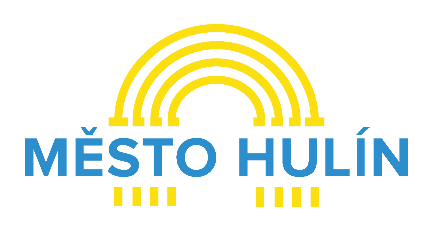 Protokol o vydání věciPořadové číslo nálezu:Vlastník nálezu (nebo ten, kdo věc ztratil)Jméno, příjmení:Bydliště:Druh a číslo dokladu:Kontakt (nepovinné):Nalezená věc:Předmět nálezu:Počet kusů:Vlastník nálezu (nebo ten, kdo věc ztratil) potvrzuje převzetí výše uvedeného nálezu a souhlasí s úhradou nákladů vzniklých uschováním věci a poskytnutím nálezného, je-li žádáno.Poučení:V případě, že uvedete nepravdu o vlastnictví nalezené věci, dopouštíte se přestupku proti pořádku ve státní správě § 2 odst. 2 písm. a) zákona č. 251/2016 Sb., o některých přestupcích, ve znění pozdějších předpisů, nebo trestného činu podvodu podle § 209 zákona č. 40/2009 Sb., trestní zákoník, ve znění pozdějších předpisůUvedené osobní údaje budou zpracovávány referentem Odboru právních a vnitřních věcí, zajišťující vyřízení této věci. Osobní údaje nebudou předávány třetí straně a jsou zpracovávány v souladu s Nařízením Evropského parlamentu a rady (EU) 2016/679 ze dne 27. dubna 2016 (také GDPR) a zákonem č. 110/2019 Sb., o zpracování osobních údajů, v platném znění.Osobní údaje jsou zpracovávány do úplného vyřízení věci a následně archivovány dle Spisového a skartačního řádu po dobu 3 let. Uvedené osobní údaje nebudou předmětem automatizovaného zpracování ani profilování. Poučení ke zpracování osobních údajů: Máte právo požádat úřad o přístup k osobním údajům, jejich opravu nebo výmaz, popřípadě omezení zpracování, nebo vznést námitku proti zpracování. Máte právo podat stížnost u pověřence, nebo dozorového úřadu, kterým je Úřad na ochranu osobních údajů. Bližší informace o zpracování osobních údajů a právech subjektu údajů jsou uvedeny na internetových stránkách obce https://www.hulin.cz/urad/ochrana-osobnich-udaju-gdpr/.V Hulíně dne: ……………………………..				………………………………………podpis přebírajícího					podpis pověřeného zaměstnance 